Premeny prózy v období modernizmu	Podobne ako poézia, ako próza obdobia modernizmu prešla výraznými štruktúrnymi zmenami hlavne v dôsledku hlbokých civilizačných premien a ich odraze v postoji človeka k svetu a v spôsobe jeho umeleckého stvárňovania. Kým v 18. storočí kládli románopisci dôraz na dej, fantáziu a ich diela obsahovali prvky dobrodružnosti, zábavnosti či osvety, v 19. storočí s príklonom k sociálnemu a psychologickému románu prevládajú realistické postupy a hlavnú úlohu preberajú namiesto deja postavy a ich vzťah k spoločnosti. Realistickú metódu tvorby obrazne vyjadril vo svojej charakteristike románu Gustave Flaubert: „Román, to je zrkadlo, s ktorým básnik chodí, ktoré nosí po cestách života.“ Zrkadlo ako odraz skutočnosti je symbolickým vyjadrením princípu, v ktorom hrá objektívny, predmetný svet dôležitú úlohu ako pozadie na referenčnú ilúziu. Realistickú prózu 19. storočia charakterizuje podľa nemeckého literárneho vedca Wilhelma Emricha viera v objektívne platné normy, v jednotu osobnosti, v zákonitosť sociálnych a prírodných dejov alebo v mravné a pedagogické normy. Román 20. storočia, naopak, nepozná jednotu osobnosti, prostredia, času, priestoru a ocitá sa vo svete, ktorý stratil všetky normy a v ktorom sa rozpadli nadčasové hodnoty. Ocitá sa vo svete bez Boha – ten už avizovali Dostojevskij i Nietzsche. V 20. storočí, ktorého začiatok možno pokladať zároveň za začiatok nového, moderného románu (Václav Černý ho vymedzuje približne rokmi 1913 – 1930), v charaktere prózy nastávajú mnohé, často protichodné premeny, vynútené zmenou ľudského životného pocitu a sebavedomia: jej najvýraznejšími prejavmi na pocitovej rovine sú bolesť, úzkosť a absurdita. Naozajstná novosť románu pritom nespočíva v samej vonkajšej skutočnosti, ale skôr v spôsobe nazerania na ňu, nie v novej látke, ale v novom pohľade. Ten však vo viacerých smeroch len rozvíja to, čo už vytvorila literárna tradícia. Nevyhnutnosť nového pohľadu si uvedomoval už v polovici 18. storočia anglický prozaik Laurence Sterne, ktorý svoje deväťzväzkové dielo, akýsi prvý „antiromán“ Život a názory pána Tristrama Shandyho (1759 – 1967) uviedol týmto mottom: „Ľudí neznepokojujú veci, ale ich názory na ne.“ Sterne bol prvým románopiscom, ktorý sa pokúsil v próze vyjadriť relatívnosť času a svojimi experimentmi s touto kategóriou si vyslúžil titul predchodcu techniky prúdu vedomia. Iniciátorom modernej prestavby románového priestoru a ponoru do neprebádaných oblastí ľudského vedomia bol zasa Dostojevskij a jeho realizmus „vo vyššom zmysle“, zobrazujúci podľa jeho vlastných slov „všetky hlbiny ľudskej duše“. Všeobecný odklon modernistickej prózy od mimetického stvárňovania sveta predznamenal aj Oscar Wilde tak svojimi teoretickými názormi o nadradenosti umenia nad skutočnosťou, ako umeleckou tvorbou, najmä svojím jediným románom Portrét Doriana Graya. 	Myšlienkové pozadie pre modernistickú prózu poskytli hlavne Søren Kierkegaard svojím záujmom o problémy existencie konkrétneho jednotlivca, Friedrich Nietzsche postulovaním straty absolútneho mravného princípu naším zabitím Boha, ako aj tézou o nemožnosti poznať svet z jedinej perspektívy, Henri Bergson koncepciou všetkého diania ako večného, tvorivého životného elánu (élan vital) a intuitívnym chápaním času, a Sigmund Freud upriamením pozornosti na nevedomú zložku ľudskej psychiky.Typologické a štruktúrne zmeny románu	Moderný román rozbíja princípy štruktúry realistického románu 19. storočia. Jeho charakter možno vymedziť týmito znakmi a tendenciami:V spôsobe zobrazovania smeruje od vonkajškovosti k vnútornosti, od objektívnosti k subjektívnosti, od epickosti k intenzívnosti. Podľa F. X. Šaldu sa extenzia fyzického času sa nahrádza intenzitou lyrického času. Kým realistickí prozaici sa usilovali o čo najvernejšie zobrazenie objektu tak, ako ho vidia svojimi zmyslami, modernisti sa vzdávajú tohto senzualizmu a upriamujú sa na ľudské vnútro; epický tok nahrádza tok vedomia. Hlavný hrdina nie je určený svojím vzťahom k svetu, ale k svojmu vlastnému vnútru.Oslabenie dejovosti. Tradičné lineárne rozprávanie so zápletkou sa nahrádza prúdom subjektívnych emócií, kladie sa dôraz na uhol pohľadu (point of view), v sujete sa podkopáva časová alebo kauzálna následnosť deja. Rozprávanie často smeruje k ponoru do vnútra človeka, do jeho psychiky, nie je chronologické ani logické, ale sledom asociatívnych predstáv spojených metódou juxtapozície.Experimenty s kategóriou času a priestoru. Odrážajú vplyv Bergsonovho chápania času ako nedeliteľného, nepretržitého a večne premenlivého plynutia, trvania. Z toho vyplývajúce preferovanie intuície pred intelektom sa prejavilo v uplatňovaní nových techník vnútorného monológu a prúdu vedomia ako jazykového vyjadrenia rozdielu medzi vonkajším, vedeckým časom meraným hodinami a individuálnym, vnútorným časom ľudskej mysle, ktorý je pružný a relatívny. „Joyce, Proust, Picasso, Einstein, Eliot, Bergson, Stravinskij, Schoenberg a mnohí ďalší umelci, vedci a intelektuáli, ktorí utvárali myslenie a cítenie modernizmu, radikálne premenili vnímanie času a priestoru v dvoch ohľadoch: totalizujúci, objektívne merateľný a štandardizovaný verejný čas nahradili súkromným časom pluralitným a relativizovaným a newtonovskú predstavu atomizovaného času nahradili časom fluidným, nepretržite plynúcim a večne premenlivým.“ 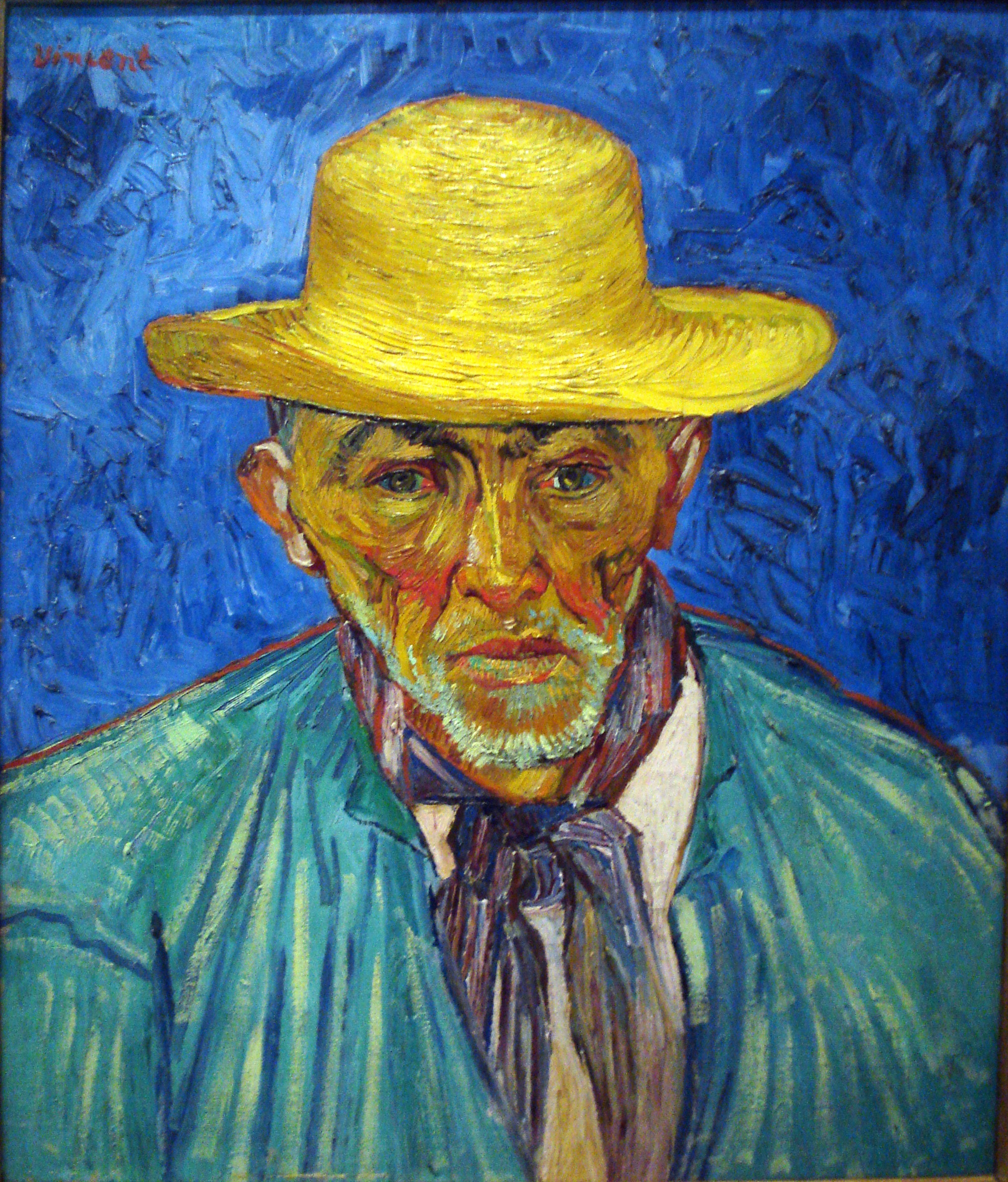 Vincent Van Gogh: Portrét vidiečana (1888)V jednom zo svojich listov vysvetľoval van Gogh, ako si počínal, keď maľoval portrét priateľa, ktorého mal veľmi rád. Konvenčná podoba bola iba prvým štádiom. Keď namaľoval „správny“ portrét, začal meniť farby a pozadie. „Preháňam to so svetlou farbou vlasov, volím oranžovú, chrómovú a citrónovú žlť a za hlavu nemaľujem banálnu stenu spálne, ale nekonečno. Robím jednoduché pozadie z najsýtejšej a najbohatšej modrej farby, akú mi paleta môže poskytnúť. Svetlá žiarivá hlava sa odráža od sýtomodrého pozadia tajuplne ako hviezda od azúru. Bohužiaľ, môj milý priateľ, obecenstvo v tomto zveličení nebude vidieť nič iné ako karikatúru, no môže nám to prekážať?“ Ernst GombrichNový prístup ku kategórii času naznačila už dekadencia románom Oscara Wilda Portrét Doriana Graya, keď čas prestáva plynúť v živote hlavného hrdinu a plynie na jeho obraze. Modernistickí prozaici (Proust, Woolfová, Joyce) kladú dôraz na vnútorný čas, čas ľudskej mysle, ktorý plynie inak ako vonkajší čas. 	Ako jeden z prvých modernistických románopiscov začal s časom experimentovať francúzsky prozaik Marcel Proust (1871 – 1922) vo svojom sedemzväzkovom románe Hľadanie strateného času (À la recherche du temps perdu, 1913 – 1927). Už jeho názov napovedá, že čas, pamäť, pominuteľnosť, vzťah medzi minulosťou a prítomnosťou, vnútorné prežívanie času budú ústredným bodom jeho poetiky. Proust sa v duchu bergsonovskej filozofie usiluje prostredníctvom voľného prúdu pocitov, nálad, udalostí a úvah, na ktoré mu často stačí aj ten najmenší, najobyčajnejší popud, zachytiť plynutie času – len evokácia spomienok vyvolaných vôňou pitého čaju mu zaberie tridsať strán. Výrazným dielom k posunu v chápaní času a priestoru v literatúre prispela Virginia Woolfová (1882 – 1941), členka skupiny anglických intelektuálov Bloomsbury Group, známej kritickým postojom voči formalizmu a realizmu 19. storočia. Dej Woolfovej románu Orlando (1928) sa začína v období renesancie za čias panovania  kráľovnej Alžbety, keď má hlavná postava, mladý šľachtic Orlando šestnásť rokov. Až do tridsiateho roku jeho individuálny čas plynie v zhode s časom  historickým, potom nastáva oddelenie.	Román sa končí sa v reálnom čase v r. 1928, keď má Orlando tridsaťšesť rokov. Tento spôsob narábania s časom umožňuje hlavnej postave prestupovať historické obdobia a s nadhľadom ich komentovať. Woolfová prispôsobuje reálny čas času v mysli hlavnej postavy. Orlando vníma čas subjektívne a veľmi citlivo: odbíjanie hodín mu dokonca spôsobuje nervový otras. Subjektívne vnímanie času potvrdzuje tento úryvok: „Hodina, len čo sa jej zmocní ten zvláštny živel, ktorým je ľudský duch, sa môže natiahnuť na päťdesiatnásobok alebo stonásobok svojej skutočnej dĺžky; a na druhej strane, jediná sekunda môže na ciferníku duševných hodín zodpovedať šesťdesiatim minútam. Táto záhadná diskrepancia medzi časom na hodinách a časom v mysli je menej známa, ako by mala byť, a zaslúži si podrobnejšie preskúmanie.“	Novátorským prístupom ku kategórii času sa vyznačuje aj dielo írskeho prozaika Jamesa Joycea (1882 – 1941). Jednotlivé kapitoly jedného z kľúčových diel modernistickej literatúry, románu Odysseus (Ulysses, 1922) sa viažu na jednotlivé epizódy Homérovho eposu Odyssea, kým však Homérov hrdina putuje dvadsať rokov, časové rozpätie udalostí, ktoré zažívajú hrdina (alebo skôr „hrdina“) Joyceovho románu Leopold Bloom a jeho priateľ Stephan Dedalus, je dvadsaťštyri hodín. Čitateľ dokonca presne vie, kedy sa dej románu odohráva – od 8. hodiny 16. 6. do 8. hodiny 17. 6. 1904, tento temporálny údaj je však z hľadiska sujetu naskrze nepodstatný. Jednak Joyce v narácii opúšťa fyzický a historický čas v prospech vnútorného, psychického času, jednak séria udalostí, ktoré zažíva Leopold Bloom po cestách denným i nočným Dublinom, nie je napohľad ničím výnimočná: cesta do mäsiarstva, na poštu, pohreb, krátke pobudnutie v redakcii, prechádzka po pláži, návšteva pôrodnice, nevestinca a návrat domov. Výnimočnou ju však robí práve zvolený uhol pohľadu – jej zvnútornenosť. Podľa F. X. Šaldu Bloom „precestoval naozaj celým kozmom ľudského myslenia a snenia, vedenia a chcenia minulého i prítomného – vstupný lístok na túto cestu, ktorý nezaobstará nijaká Cookova kancelária, zaplatila pánu Bloomovi v istom zmysle dosiaľ najslávnejšia inštitúcia tejto zemegule: Joyceova básnická obraznosť. Naozaj: do tohto suchého dejového rámca je vliaty celý oceán života...“ Výrazným znakom Osyssea je silná disproporcia medzi časom rozprávania a časom príbehu, čo sa prejavuje aj v tom, že len fyzické prečítanie Odyssea trvá viac ako čas, v ktorom sa celý dej odohrá.	Dej Joyceovho azda najexcentrickejšieho románu Plačky nad Finneganom, (Finnegan’s Wake, 1939) sa odohráva vo sne a tomu je prispôsobená celá jeho štruktúra vrátane kategórie času. Román sa končí uprostred vety, ktorej dokončenie je na jeho začiatku. Tento rys symbolicky vyjadruje jednu z kľúčových zmien, ktorá nastáva v modernistickej próze a na ktorú upozornil Martin Hilský: oproti lineárnosti typickej pre tradičný román je pre modernizmus charakteristický princíp kruhu, ktorý možno vnímať aj ako symbol blúdenia: „modernistické zrieknutie sa osvietenského pokroku a lineárnosti môže byť výrazom hľadajúceho, tápajúceho, blúdiaceho vedomia v kríze.“ Okrem toho Hilský konštatuje aj smerovanie modernistickej literatúry k priestorovej forme, pričom posilňovanie simultánnosti na úkor sukcesívnosti ovplyvňuje aj spôsob čítania – je nevyhnutné vnímať dielo nielen v čase, ale aj v priestore, čo vedie k opakovanému čítaniu umožňujúcemu vidieť literárne dielo v jeho celku.Využitie mýtu. Cyklickosť, ktorá je jedným zo základných stavebných princípov románu obdobia modernizmu a ktorá posilňuje jeho symbolický charakter, je zároveň jedným zo znakov mýtu. Moderný román ho využíva na viacerých úrovniach. Hlavný hrdina prvého románu Jamesa Joycea Portrét mladého umelca (1916) a neskôr aj jedna z hlavných postáv Odyssea Stephen Dedalus odkazuje svojím menom na antický ikarovský mýtus. Celý Odysseus je štruktúrovaný na pozadí homérskeho mýtu a je jeho súdobým podobenstvom. T. S. Eliot v eseji Odysseus, poriadok a mýtus, ktorá vyšla zakrátko po vydaní Joyceovho románu, vyzdvihol Joyceov vzťah k mýtu: „Použitím mýtu, vytváraním ustavičnej paralely medzi súčasnosťou a antikou James Joyce využíva metódu, ktorej sa budú musieť chopiť aj jeho nasledovníci. Nebudú imitátormi o nič viac než vedec, ktorý Einsteinove objavy používa pri svojich vlastných, nezávislých skúmaniach. Je to jednoducho spôsob, ako vtlačiť poriadok a tvar obrovskej panoráme márnosti a anarchie, ktorou sú súčasné dejiny.“	Iným príkladom využitia mýtu či skôr mýtotvorby v modernistickej próze je dielo amerického prozaika Williama Faulknera (1897 – 1962). Ten si za dejisko viacerých svojich románov zvolil fiktívny okres Yoknapatawpha a vytvoril mýtopoetický systém, ktorý nemá ambíciu byť kronikárskym záznamom, ale skôr demonštrovať univerzálny mravný problém ľudstva. Úpadok rodín Faulknerovho imaginárneho priestoru pritom kontrastuje s mýtom o nevinnosti amerického Juhu.Fragmentárnosť, diskontinuita, mnohohľadiskovosť. Civilizačná rozmanitosť a strata jednotiaceho svetonázoru sa v modernistickom románe prejavili útržkovitosťou tak na mikrokompozičnej rovine (heterogénnosť jazykových prvkov, narušenie syntaktických väzieb), ako aj makrokompozičnej rovine (neukončenosť príbehu, rozprávanie z rozličných uhlov pohľadu alebo zmnožená perspektíva). Tento rozkladný princíp je charakteristický pre kubistickú metódu a práve Joyceovho Odyssea nazval Martin Hilský najväčšou kubistickou prózou anglického modernizmu. William Faulkner v románe Bľabot a bes (The Sound and the Fury, 1929) používa viaceré typy rozprávačov (priamy rozprávač, vševediaci rozprávač, nespoľahlivý rozprávač), pričom každá zo štyroch častí románu je rozprávaním udalostí z pohľadu inej postavy. Mnohoznačnosť perspektív v modernistickom románe predstavuje rozdielnosť individuálnych postojov a vidieť v nich vplyv filozofie Fridricha Nietzscheho.Zmeny v románovej technike. Sú odrazom tak podnetov z oblasti filozofie alebo psychológie, ako aj nových technických objavov konca 19. a začiatku 20. storočia. Z nich mal na literatúru najväčší vplyv vznik kinematografie a súčasťou výstavby modernistických próz sa stali techniky ako montáž, spätný záber, strih, oko kamery a pod. Nové chápanie času prinieslo uplatňovanie spomalenej techniky, ktorá kladie dôraz na vnútorný čas postavy a ktorú použil Marcel Proust v Hľadaní strateného času a rovnako James Joyce v Odysseovi i Plačkách nad Finneganom. Azda najväčšiu inováciu v spôsobe narácie predstavuje technika prúdu vedomia (stream of consciousness). Po prvý raz tento názov použil americký psychológ William James v knihe Princípy psychológie v r. 1890 a označil ňou neprerušovaný prúd vnemov, myšlienok a pocitov bdelej mysle. V literatúre ho už v r. 1887 v próze Vavríny už otrhali (Les Lauriers sons coupés) použil francúzsky symbolistický prozaik Édouard Dujardin (1861 – 1949) pod vplyvom dojmov z hudby Richarda Wagnera. Naplno sa rozvinul až v dielach popredných modernistických prozaikov Jamesa Joycea (Odysseus, Plačky nad Finneganom), Virginie Woolfovej (K majáku, Vlny, Orlando), Marcela Prousta (Hľadanie strateného času), Williama Faulknera (Bľabot a bes) a ďalších. Prúd vedomia predstavuje prienik do neprebádaných vrstiev ľudského vedomia a podvedomia. Voľný tok myšlienok, pocitov a asociácií je úsilím jazykovo vyjadriť psychický stav bez obmedzujúcej účasti rozumu. Ako však upozorňuje Abrams, treba rozlišovať medzi literárnou technikou a psychologickým procesom: literárna technika prúdu vedomia nie je kópiou samého psychologického procesu, ktorý je vo svojej podstate neverbalizovaný a neverbalizovateľný. Literárna technika naproti tomu musí pracovať so slovami, preto je ilúziou vedomia a výsledkov naratívnych konvencií.  Autor túto ilúziu vytvára odmedzením niektorých vonkajších  jazykových znakov – interpunkcie, verzálok, úvodzoviek či názvov kapitol. Okrem toho sa v odbornej literatúre niekedy môžeme stretnúť so vzájomným zamieňaním termínov prúd vedomia a vnútorný monológ.  Abrams navrhuje chápať prúd vedomia ako nadradený pojem a vnútorný monológ vyhradiť na také podoby prúdu vedomia, ktoré čitateľovi predstavujú beh a rytmus vedomia presne tak, ako sa odohráva v mysli danej postavy, kde autor neintervenuje ich vysvetľovaním alebo komentovaním a náhle zmeny duševných procesov neusporadúva do gramaticky správnych viet alebo logicky súdržného sledu.William FaulknerBľabot a bes(úryvok)neobzrel som sa žaby nedbali o mňa sivé svetlo sa cedilo na stromy ako mach ale dážď stále nechodil po chvíli som sa obrátil a vrátil na kraj lesa len čo som tam došiel zase som zavoňal zemolez videl som svetlá na hodinách na súde a žiaru mesta štvorec na nebi a tmavé vŕby pri potoku a svetlo v matkiných oblokoch u Benjyho sa ešte svietilo a podliezol som plot a rozbehol sa cez lúku bežal som sivou trávou medzi svrčkami zemolez bol čoraz silnejší a vôňa vody potom som vodu uvidel mala farbu sivého zemolezu ľahol som si na breh s tvárou pri zemi aby som necítil zemolez takto som ho necítil a ležal som tam a vnímal zem ako mi prestupuje  šatami počúvajúc vodu a po chvíli som už tak nedychčal a ležal som tam mysliac na to že ak nepohnem tvárou nebudem musieť dýchať tak zlhboka a nebudem ho cítiť a potom som nemyslel vôbec na nič prišla po brehu a zastala nepohol som sa už je neskoro choď domov čo choď domov už je nesktro dobre jej šaty zašušťali nepohol som sa prestali šušťať pôjdeš domov ako som ti povedal nič som nepočul Caddy áno pôjdem ak chceš pôjdemOtázky a podnety do diskusieAko súvisí obraz zrkadla s modernou prózou? V čom spočíva novosť románu v modernom období? Aký prínos má pre moderný román dielo anglického románopisca 18. storočia Laurencea Sterna? Prečo sú pre modernú prózu prínosné poznatky z oblasti psychológie a psychoanalýzy? S ktorými menami sa tieto teórie najčastejšie spájajú?Ktorí filozofi najvýraznejšie ovplyvnili charakter modernej prózy? Ako sa v modernej próze (je štruktúre i obsahu) prejavila ich filozofia?Ktoré sú najvýraznejšie znaky a tendencie modernistického románu? Ako sa v modernom románe odrážajú experimenty s časom a priestorom?Ako sa v modernom románe uplatňuje Hilským definovaný princíp kruhu? Akú úlohu v modernom románe zohráva mýtus?  Definujte techniku prúdu vedomia. Ktorí autori sa touto technikou najväčšmi preslávili?Ktorú výtvarnú techniku využívala vo svojich prózach (v spôsobe rozprávania) Virginia Woolfová? Na ktorú rozprávačskú techniku mal vplyv vznik kinematografie? U ktorých autorov môžeme tento jav pozorovať?Symbolizmus	Symbolizmus predstavuje umelecké hnutie, ktoré sa konštituovalo v 80. rokoch 19. storočia vo Francúzsku a v prvých dvoch dekádach 20. storočia. Názov symbolizmus na vyjadrenie nových tendencií v tvorbe a ako náhradu hanlivého pomenovania dekadencia ponúkol vo svojej eseji 19. storočie v r. 1885 francúzsky básnik gréckeho pôvodu Jean Moréas (1856 – 1910), ktorý v nasledujúcom roku uverejnil v literárnej prílohe časopisu Le Figaro svoj Manifest symbolizmu. V ňom nazval symbolistickú poéziu nepriateľkou školenosti, deklamácie, zlých pocitov a objektívnej deskripcie, pričom jej cieľom je podľa neho zaodieť myšlienku do formy vnímateľnej zmyslami. V symbolizme majú byť obrázky prírody, ľudské činy a všetky konkrétne javy podávané v zmyslovej podobe, ktorá má slúžiť na postihnutie tajomného vzťahu medzi nimi a prvotnými myšlienkami. Za priameho predchodcu symbolizmu Moréas uviedol Baudelaira a za jeho najvýraznejších predstaviteľov Stáphana Mallarmého (1845 – 1898) a Paula Verlaina (1844 – 1896). Práve Verlainovu báseň Básnické umenie (L‘Art poétique) možno pokladať za básnický manifest symbolistickej poetiky:Najmä hudbu! To ti neprekážavziať slovo, čo neumelé je,čo každý vánok ľahko rozveje,nie tie, čo viažu sa, či vážia.Ani si neváž príliš slov.Prejav im svoje pohŕdanie:pieseň sa vtedy dobrou stane,keď sa to presné pospája v nej s hmlou.To sú tie oči za závojom skryté,to poludnie, vzduch, čo chveje sa,tie jesenné a chladné nebesá,to belasé, hviezdne vlnobitie.Ale my prisaháme na odtieň.Nie farba! Len odtieň čosi sľúbi.Ach! Odtieň ľúbi, keď sa snúbilesný roh s flautou a so snom sen.Preč s pointou, čo vraždí v básni vzruchy!Rým páchne, vtip si kruto zazúri.Ten cesnak, plačú z neho azúry,ten cesnak z poetických kuchýň!A výrečnosti vykrúť pekne krk;bude dobre dať si pozor na rým,múdrejšie je, keď trocha menej žiari;kam by prišiel, pustiť ho tak z rúk!Ó, hriechy rýmov! Kto to povie o nich?Nejaké hluché decko či černoch zlýten šestákový šperk si vynašlia on nám v piesni hlúpo, duto zvoní.Hudbu ešte, hudbu jednostaj!Verš, to sú krídla duše rozopäté,to, čo zostáva tu po jej vzletek ďalekým láskam, v iný hviezdny kraj.Verš sa skrýva v náhode jak v skrýši,veršom vonia vánok v jedno z mnohých rán,ako keby kvitli mäta, tymian.Literatúra je to, čo zvýši. 	Symbolistické hnutie vzniklo z jednej strany ako reakcia na realizmus a hlavne naturalizmus  ako literárny odraz filozofie pozitivizmu, presadzujúci objektívnosť a vernosť skutočnosti  v duchu poznatkov prírodných vied, z druhej strany na parnasizmus (neosobné umenie vychádzajúce z princípov lartpourlartizmu, ktoré kládlo dôraz na kultivovanosť, formálnu vykonštruovanosť, absenciu citu a disciplínu diktovanú logickým myslením). Symbolizmus, naopak, „smeruje k utvoreniu výrazu, ktorý by bol priamym vyjadrením básnikovej citlivosti bez sprostredkujúcej spolupráce vysvetľujúceho rozumu“. Spôsob utvárania symbolu a jeho pôsobenia naznačil belgický symbolista Émile Verhaeren (1855 – 1916) postupnosťou zmyslový vnem → symbol → evokácia → idea, ako aj výrokom: „Definovať symbolizmus, komu by sa to podarilo?... Symbol sa vždy cez evokáciu brúsi v ideu, je sublimátom vnemov a pocitov; nie je vôbec názorný, ale sugestívny; borí každú náhodnosť, každý fakt, každý detail; je najvyšším a tým najspiritualistickejším umeleckým vyjadrením.“	Kým realizmus kládol dôraz na objektívnu skutočnosť a jej opis, symbolizmus dáva do popredia subjektívny vzťah básnika k svetu, tvrdí, že svet je niečo viac, ako nám vedia sprostredkovať naše zmysly, smeruje teda k nadzmyslovému, transcendentnému. Tento spiritualizmus v zmysle odklonu od predmetného sveta ho do istej miery spája so stredovekou poéziou, ktorá takisto stavala na symbolike, oproti nej však symbolistická poézia, zvlášť francúzska, natoľko nezdôrazňovala kolektívnu formu religiozity, ale skôr individuálnu transcendenciu. Karel Teige hovorí v tomto zmysle o novej koncepcii umelého mysticizmu.	Niektoré črty symbolizmu ako príklon k idealistickej estetike alebo dôvera v subjekt ho spájajú s romantizmom. Na rozdiel od romantického básnika však symbolista pri tvorbe nestavia natoľko na improvizácii a na formálnej uvoľnenosti básne, naopak, vyžaduje pevnosť tvaru, báseň je tvorená výsostne racionálne, je konštruovaná, oproti romantickej inšpirácii a citovému lyrizmu symbolizmus nastoľuje požiadavku formálnej dokonalosti a básnickej  čistoty. Nový je vzťah medzi výrazovou a referenčnou zložkou básne, keďže jedným z rysov symbolistickej poetiky je „neoveriteľnosť referenta a zároveň tabuizovanie historického referenta“, hoci syntax básne vzbudzuje dojem, „ako keby sa hovorilo o overiteľnom referente“.	 	Priama vývinová línia k symbolizmu vo svetovej poézii sa tiahne od Edgara Allana Poa cez Charlesa Baudelaira a Arthura Rimbauda. Už Poe v eseji Filozofia básnickej skladby volal po sugestívnom účinku básne a havrana zo svojej rovnomennej básnickej skladby charakterizoval ako symbol ustavičnej a trúchlivej spomienky lyrického subjektu na mŕtvu Lenoru. Baudelairova zbierka Kvety zla a jeho Malé básne v próze zasa ukázali symbolistom cestu nachádzaním paralel medzi hmotným a spirituálnym svetom a preferovaním básnickej obraznosti založenej na zmyslovosti (Teige hovorí o senzualizácii poézie). Vklad Arthura Rimbauda, ktorý podľa vlastných slov vynašiel básnické slovo prístupné všetkým zmyslom, do arzenálu symbolistickej poetiky spočíva v oslobodenej imaginácii, slovnej alchýmii, ponore do vnútorného sveta a sna.	Podstatu symbolistickej poetiky vystihuje výrok Stéphana Mallarmého: „Pomenovať vec znamená zrušiť tri štvrtiny pôžitku z básne, vyplývajúceho zo šťastia, že ju postupne rozlúštime. Vsugerovať ju, to je ten sen!“ Na doplnenie slová ruského formalistu Viktora Žirmunského: „Poézia nemá hovoriť jazykom pojmov; musí navodiť v poslucháčovi neurčitú lyrickú náladu skôr zvukmi slova než jeho logickým vecným obsahom; ľubozvučným spájaním slov sa usiluje navodiť v poslucháčovi nálady nevyjadriteľné slovami.“ Zásady symbolizmu v maliarstve zhrnul Georges-Albert Aurier v r. 1891 v časopise Mercure de France. Umelecké dielo by malo byť 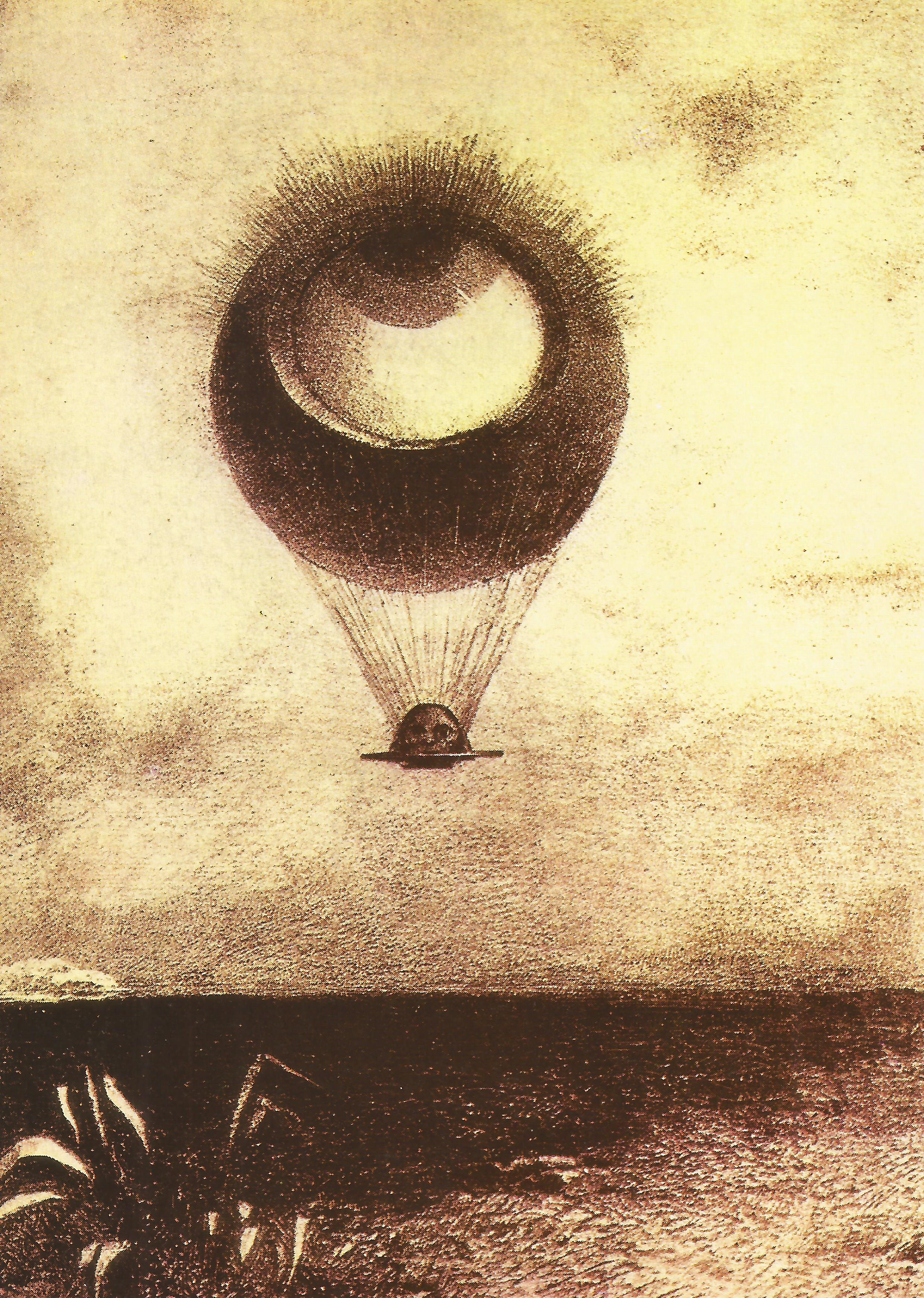 Odilon Redon: Oko sa krúti ako nejaký glóbus smerom k nekonečnu (1882)Je to jedna zo série litografií, ktoré venoval Redon E. A. Poeovi. Chcel ňou vzdať hold jeho vášnivému zaujatiu pre všetko zvláštne a nadprirodzené. Oko ako výtvarný námet ustavične priťahovalo Redona a stvárňoval ho rozličným spôsobom: otvorené bolo preňho symbolom poznania, zatvoreným chcel evokovať vnútorný život a mystérium samoty.  José Pijoanpodľa neho zároveň ideové, čiže znázorňujúce určitú ideu, symbolické, aby vyjadrilo túto ideu tvarmi, a syntetické, aby im dalo všeobecný význam. Umelecká tvorba by mala byť navyše aj dekoratívna a emotívna a mala by „rozochvievať dušu“.Symbolizmus je umenie disrealizačné, nemimetické, ktoré smeruje od opisu k sugescii, a práve tým prostriedkom, ktorý má sugesciu vyvolať, je  symbol – druh trópu založeného na dvoch rovnocenných denotátoch, pričom motivácia medzi nimi je oveľa nejasnejšia ako pri konvenčnom symbole, čo má za následok posilnenie arbitrárneho princípu, a tým aj rozostrenie denotačnej zložky znaku a viacero možných výkladov. Symbolista nepomenúva vec jej menom, iba náznakom a čitateľovi predostiera akoby hádanku. Potvrdzuje to Mallarmého výrok: „Báseň je tajomstvo, ku ktorému čitateľ musí hľadať kľúč.“ Tento rys symbolistickej poetiky možno pomenovať pojmami ako evokácia, sugescia, náznak, tajomstvo, inotaj, snovosť, nálada a pod. Princípom básne-hádanky s arbitrárnym výkladom symbolizmus výrazne prispel k rozvoju modernej obraznosti. Podľa Vítězslava Nezvala symbolizmus „nie je vo svojej podstate ničím iným než úsilím uplatniť v poézii fantazijný výraz.“ Práve symbolisti a ich predchodcovia vniesli do poézie nový typ metafory – synestéziu –, založenú na krížení zmyslových vnemov. Tak Baudelairove Vzťahy, ako aj Rimbaudove Samohlásky predstavujú rad obrazov vyvolaných predstavou farieb (Václav Černý to nazýva metaforickou transpozíciou zmyslových dojmov). Francúzsky básnik Théophile Gautier podľa vlastných slov pod vplyvom hašiša počul dokonca hlasy farieb.	Ďalším výrazným znakom symbolistickej poetiky je jej hudobnosť, ku ktorej prispel aj záujem o hudbu Richarda Wagnera. Slovo v symbolizme sa k čitateľovi neprihovára ako znak veci, ale skôr svojím zvukom i súzvukom so susednými slovami. Symbolista pri používaní slov nekladie dôraz na ich presný význam, ale skôr na ich evokačný hudobný efekt. Aj preto je symbolistická poézia mimoriadne ťažká na preklad do iného jazyka. Mallarmé sa na tému hudobnosti poézie vyjadril týmito slovami:„Zmysel pre hudobnosť, ktorú je možné vo svete dosiahnuť, sa musí spojiť s neosobným rýdzim veršom, aby sme rozžiarili prvotný rytmus a zriekli sa všetkého ostatného ako bezcennej usadeniny. Tvorím hudbu, ale neoznačujem za ňu takú, ktorú možno dosiahnuť ľubozvučným združovaním slov, ale ono čosi, čo možno vyčariť určitým zoskupením slov, keď slovo je už len vonkajším sprostredkujúcim činiteľom ako tón klávesu klavíra. Už len dianie medzi riadkami a mimo pohľadov, v úplnej čistote, bez toho, aby sa miešali šramoty strún z čriev a klapiek ako v zbore hudobných nástrojov; napokon je to nemé vyrovnanie sa písomníctva hudobnému zboru. Básnici všetkých čias sa o to usilovali; nové je len to, že si to dnes radostne uvedomujeme.“	Úsilie o sprostredkovanie tajomných, transcendentných významov reality, esencií javov malo v symbolizme rozličné výrazové podoby. Václav Černý rozlišuje dve typologické tendencie francúzskeho symbolizmu – mallarméovskú a verlainovsko-rimbaudovskú. Mallarméovská línia, ktorú v druhej vlne symbolizmu po smrti Mallermého rozvíjal najmä Paul Valéry (1871 – 1945) so svojím úsilím o čistú poéziu (poésie pure), sa síce vzdáva logiky a racionality v básni, nevzdáva sa jej však v procese tvorby; namiesto intuitívneho prístupu v procese tvorby stavia na racionálnosti a dáva prednosť konštrukcii, účinok básne na čitateľa však musí byť emocionálny. Klasicisticky pevným, pravidelným tvarom básne, viazaným veršom a rýmom stojí mallarméovská poézia na pôde konvencie, duchom je výsostne moderná. Druhá, verlainovsko-rimbaudovská línia zas väčšmi čerpala z oblasti pudov a podvedomia a neskôr výrazne ovplyvnila surrealizmus. Je pre ňu charakteristická väčšia spontánnosť, živočíšnosť a tvarová uvoľnenosť, čo viedlo k etablovaniu voľného verša v modernej poézii. 	Symbolistické začiatky sprevádzajú aj poéziu Guillauma Apollinaira, z ďalších francúzskych autorov mal k symbolizmu blízko básnik Jules Laforgue (1860 – 1887) a dramatik Paul Claudel (1868 – 1955), ktorého básne a hry sa vyznačovali náboženskou symbolikou. Základom symbolizmu je podľa neho viera, že všetko na svete má svoj význam a ten sa odhalí básnikovi, ktorý má schopnosť mu porozumieť.	Dobrú živnú pôdu našiel symbolizmus aj v ruskej literatúre na prelome 19. a 20. storočia, v epoche, ktorú filozof Nikolaj Berďajev nazval ruským strieborným vekom alebo ruskou kultúrnou renesanciou. Ruský symbolizmus čerpal tak z domácej filozofie (Vladimir Soloviov), ako aj literárnej tradície romantizmu (Alexander Puškin, Michail Lermontov) a čistej poézie (Fiodor Ťutčev, Afanasij Fet), mnohé podnety získaval z prekladov zahraničnej filozofie (Schopenhauer, Nietzsche) i literatúry (Baudelaire, Rimbaud, Verlaine, Poe, Whitman, Wilde, Ibsen). Vznik ruského symbolizmu ovplyvnili knižne vydané prednášky Dmitrija Merežkovského pod názvom O príčinách úpadku a o nových prúdoch v súčasnej ruskej literatúre (1892) a tri zborníky Valerija Briusova Ruskí symbolisti vydané v r. 1894 a 1895. Ako uvádza Valerij Kupka, na prelome storočí sa sformovali dve od seba pomerne odlišné krídla: petrohradské religiózno-filozofické, ktoré reprezentovali napríklad Nikolaj Minskij (1856 – 1937), Dmitrij Merežkovskij (1865 – 1941) a Zinaida Gippiusová (1869 – 1945), a moskovské esteticko-filozofické krídlo, rozvíjajúce tradície puškinovsko-ťutčevovskej ‚čistej‘, kozmologickej lyriky s predstaviteľmi ako Valerij Briusov (1873 – 1924), Konstantin Baľmont (1867 – 1942), Jurgis Baltrušaitis (1873 – 1948) a ďalšími. Začiatkom 20. storočia sa v kruhu symbolistov rozširuje skupina mladosymbolistov – Viačeslav Ivanov (1866 – 1949), Andrej Belyj (1880 – 1934), Alexander Blok (1880 – 1921), Sergej Soloviov (1885 – 1942) a ďalší. Vzbura mladých básnikov proti predstaviteľovi symbolizmu Viačeslavovi Ivanovovi v r. 1911 a následné založenie Cechu básnikov viedli ku vzniku nového literárneho smeru akméizmu, ktorý vychádzal skôr z klasicistických ako romantických tradícií, oproti mysticizmu symbolizmu a jeho transcendencii požadoval návrat k reálnemu svetu, oproti zložitej symbolistickej obraznosti jasnosť a presnosť obrazu. Jeho najvýraznejšími predstavieľmi sa stali Nikolaj Gumiľov (1886 – 1921), Anna Achmatovová (1889 – 1966) a Osip Mandeľštam (1891 – 1938).	Okrem frankofónnej a ruskej poézie, kde mal symbolizmus najväčšie zastúpenie, ovplyvnil aj ďalšie literatúry: z nemecky píšucich autorov využíval jeho prvky Rainer Maria Rilke (1875 – 1926), v anglofónnych literatúrach írsky básnik a dramatik William Butler Yeats (1865 – 1939), anglický básnik a teoretik Thomas Stearns Eliot (1888 – 1965) či americká poetka Amy Lowellová  (1874 – 1925), hispánsku poéziu zastupovali Španieli  Antonio Machado (1875 – 1939), Ramon Jimenéz (1881 – 1958) a Nikaragujčan Ruben Darío (1867 – 1916), poľskú Bolesław Leśmian (1877 – 1937) a českú Otokar Březina (1868 – 1929).	Z prozaických diel ovplyvnených symbolistickou poetikou možno spomenúť román Jorisa Karla Huysmansa (1848 – 1907) Naruby, poviedkovú knihu Marcela Schwoba (1867 – 1905) Kniha o Monelle alebo román Andreja Belého Peterburg, symbolistickú dramatickú tvorbu reprezentujú Maurice Maeterlinck (1862 – 1949) a August Strindberg (1849 – 1912).Stéphane MallarméZjavenieSpln luny zosmutnel. Plačúci serafínizasnene držiaci jemný slák za tíšinykvetov hmiel mámili z tíchnucej violybiely vzlyk hladiaci blankytné vrcholy.– Pri prvom objatí bol to deň požehnaný.Rojčenie, ktoré mi tak rado dáva rany,znalecky vsávalo jak vôňu slastný splín,čo nechá bez bôľu, bez blenu planých slínžatva snov na dne sŕdc, ktoré ich ticho žali. S očami na dlažbe búdil som s vetrom dialí,keď si sa so slnkom vo vlasoch podvečerna ceste zjavila s úsmevom čistých pier.Že vidím vílu víl, zdalo sa, vílu jasu,čo dávno do mojich detských snov vniesla krásu,keď prešla, nechajúc z lúčov rúk nasnežiťbielymi ružami voňavý hviezdny svit.Otázky a podnety do diskusieKto je autorom pojmu symbolizmus a s ktorými menami sa na začiatku spája? Na ktoré smery a tendencie v umení symbolizmus reagoval? Vysvetlite vzťah symbolizmu k spiritualizmu, mysticizmu a transcendencii. Čo má symbolizmus spoločné s romantizmom a čo, naopak, ho od romantizmu odlišuje?Naznačte líniu symbolistického písania poézie vo svetovej literatúre od jej počiatkov až po jej dobové básnické zastúpenie.Pomenujte hlavné črty symbolistickej básne. Vysvetlite bližšie Mallarmého výrok: „Báseň je tajomstvo, ku ktorému čitateľ musí hľadať kľúč.“Ktoré dve typologické tendencie francúzskeho symbolizmu rozlišuje Václav Černý? Aký je medzi týmito tendenciami rozdiel?Všimnite si symboly vo Verlainovej básni Básnické umenie. Akú úlohu v básni zohráva symbol hudby? Nájdite v básni synestézie. Aká je ich funkcia v básni?Pokúste sa na reprodukciu Redonovho obrazu aplikovať všeobecné požiadavky umeleckého symbolizmu.Impresionizmus	Primárne sa tento umelecký smer poslednej tretiny 19. storočia a začiatku 20. storočia vzťahuje na výtvarné umenie – jeho názov vznikol ako posmešná reakcia kritika na obraz  francúzskeho maliara Clauda Moneta (1840 – 1926) Impresia, východ slnka vystavený v r. 1874 v Paríži. 	Pre impresionistických maliarov, medzi ktorých okrem Moneta patrili Édouard Manet (1832 – 1883), Auguste Renoir 1841 – 1919), Paul Cézanne (1839 – 1906), Alfred Sisley (1839 – 1899) a ďalší, bolo charakteristické uprednostňovanie zmyslových vnemov pred intelektuálnym prístupom k skutočnosti úsilím o zachytenie okamžitej atmosféry zobrazovaného – zväčša prírodného – javu, o jeho stvárnenie tak, ako sa javí nášmu oku v danom okamihu. V ich obrazoch hrá preto ústrednú úlohu práca so svetlom a jeho premenami. 	Z maliarstva sa metóda zachytávania dojmu z prchavého okamihu rozšírila aj do oblasti hudby. Za zakladateľa hudobného impresionizmu sa pokladá francúzsky skladateľ Claude Debussy (1862 – 1918), ďalšími predstaviteľmi boli ruský skladateľ Modest Mussorgskij (1839 – 1881) a francúzsky skladateľ švajčiarsko-španielskeho pôvodu Maurice Ravel (1895 – 1937).	V literatúre nemá impresionizmus podobu výrazného smeru zameraného na konkrétnu národnú literatúru, ale skôr tendencie v tvorbe viacerých najmä anglických, francúzskych, nemeckých alebo ruských autorov. Ako prvý začal s termímom impresionizmus pracovať francúzsky kritik Ferdinand Brunetière v eseji „Impresionizmus v románe“ z r. 1879; chápal ho ako transpozíciu výrazových prostriedkov výtvarného umenia do literatúry. Pojem impresionizmus nemal vždy jednotný obsah. Za impresionistov pokladali francúzskych symbolistických básnikov (Paul Verlaine, Stéphane Mallarmé, Jules Laforgue), nemecký kritik Herman Bahr nazval impresionizmus subjektívnym naruralizmom, F. X. Šalda videl posledný výraz impresionizmu v poetizme, anglofónna kritika zasa kladie začiatok impresionizmu v literatúre ako ranej fázy anglického modernizmu do prvej dekády 20. storočia a spája ho predovšetkým s prózou a autormi ako Ford Madox Ford, Joseph Conrad či Virginia Woolfová.	Z oblasti filozofie mali na literárny impresionizmus najväčší vplyv William James, Henri Bergson a Edmund Husserl, niektorí kritici dokonca impresionizmus nazvali literárnou fenomenológiou a jeho miesto v literatúre vidia od začiatkov moderny až dodnes. Impresionistiskí autori zastávali bergsonovský názor, že skutočnosť nemožno analyzovať, ale iba intuitívne uchopiť. Obraz o nej získavame na základe vnemu, vedomím modifikovaného a zmeneného na impresiu. „Literatúra je impresia,“ vyhlásil americký prozaik Henry James. Jej doménou je sféra pocitu, stojaceho medzi vnemom a myslením. Ako podotýka Jesse Matz, literatúra „nedáva prednosť povrchom a fragmentom pred hĺbkami a celkom, ale prostredníctvom povrchu ukazuje hĺbku a prostredníctvom fragmentov celok“. Impresia teda podľa neho nie je len zmyslovým vnemom, ale dojmom, ktorý je myšlienkou, zdaním, ktoré je skutočnosťou, tušením, ktoré je pravdou, a časťami, ktoré sú celkom. 	Spoločným znakom impresionizmu a symbolizmu v poézii je zmysel pre sugestívnosť, vnútorné naladenie subjektu, cit pre jemné odtiene zvukov či svetiel prejavujúci sa hudobnosťou výrazu, novátorskými rýmami alebo farebnými asocáciami.	V próze je analógiou zrušenia pevných kontúr objektu v maliarstve zrušenie linárne sa odvíjajúcej zápletky a jej nahradenie návratnými obrazmi a motívmi. Dôraz na subjektívny vnem naznačuje posun od objektu k subjektu a od pevne danej štruktúry k rozličným uhlom pohľadu. Analógiou maliarovho krátkeho a dynamického ťahu štetca je v literatúre impresia so svojou schopnosťou prostredníctvom prchavého detailu evokovať silné obsahy. V jazyku sa to podľa J. T. Johnsona prejavuje v sklone k „maliarskemu“ (pikaresknému) imperfekta namiesto tradičného perfekta, k vedľajším vetám, k narúšaniu gramatických väzieb, k redukcii verb v slovných spojeniach a k používaniu adjektív, ktoré sa môžu vzťahovať na viaceré substantíva.	Príkladom využitia impresionistických postupov je tvorba Virginie Woolfovej. Jej prózy podľa Martina Hilského „pripomínajú plátna maliarov, ktorí pracujú v plenéri  a ktorých obrazy voňajú slnkom, vodou a vzduchom. Rovnako ako obrazy impresionistov zvečňuje Woolfová prchavý okamih, podáva ten najdetailnejší záznam najjemnejších záchvevov svetla a farieb. Jeden okamih rozkladá na množstvo zážitkov a vnemov, aby v celkom všednej skutočnosti objavila neobyčajnú krásu. Jej sila spočíva v tom, ako intenzívne sa vie pozerať, ako ostro vie vnímať prítomnosť, ktorá tvorí časovú os jej príbehu. Svoju poviedku Škvrna na stene z r. 1917 Woolfová založila na nejasnom vizuálnom dojme a jeho vnútornom spracovaní. Škvrna otvára dvere fantázii a úvahám danej postavy. Skutočný slimák tak v jej vedomí evokuje dieru o klinci na zavesenie miniatúry, v istej chvíli sa jej zasa zdá, že vystupuje zo steny a vrhá zreteľný tieň, pripomínajúc hrobku, ktorá ju naplní melanchóliou a myšlienkami na zomretých.	Impresionistické postupy nájdeme aj v románe Josepha Conrada (1857 – 1924) v románe Srdce temnoty (1899), v niektorých prózach Marcela Prousta alebo v raných dielach Antona Pavloviča Čechova (1860 – 1904). V americkej literatúre sa k impresionistickým autorom zaraďuje Henry James (1843 – 1916) alebo Stephen Crane (1871 – 1900).Virginia WoolfováK majáku(úryvok)Tupo sa zahľadela na plátno, celé biele na ňu civelo neústupne strohým pohľadom, a z plátna na záhradu. Bolo to čosi (stála tam, privierala svoje čínske očká vo zvráskavenej tváričke), čosi, ak sa dobre pamätá, čo sa týkalo vzťahu medzi tými preťatými linkami, ktoré sa tiahli naprieč plátnom, a hmotou tamtoho živého plota so zelenou dierou, ktorá niekde prechádzala do modrej a hnedej – na to sa pamätá; tak sa jej to zauzlilo v pamäti, že chvíľami, podvedome (napríklad keď šla po Brompton Road, keď si česala vlasy) sa pristihla, ako maľuje ten obraz, v predstave si ho premeriavala skúmavým pohľadom a rozväzovala ten uzol. Lenže je obrovský rozdiel maľovať obraz v predstavách a potom naozaj vziať do rúk štetec a urobiť prvý ťah.Otázky a podnety do diskusiePomenujte základné princípy výtvarného impresionizmu. Aký vzťah má impresionistické dielo k zobrazovanej skutočnosti? Ktorí umelci patrili k najvýznamnejším impresionistom (i postimpresionistom)? V čom možno badať význam odkazu umeleckého diela Paula Cézanna?Ako súvisí literárny impresionizmus s Bergsonovým chápaním intuície?Aké iné pomenovania dostal literárny impresionizmus?Aké znaky výtvarného impresionizmu sa prenášajú aj do literatúry? Pokúste sa svoje zistenia aplikovať pri analýze uvedených ukážok. 